Bank Item NumberBank Item NumberG.C.2.13.L1BenchmarkBenchmarkSS.7.C.2.13Cognitive ComplexityCognitive ComplexityLItemItemWhich option represents a way that multiple perspectives are reflected in political participation?A*public meetingsBpress conference Clegislative sessions DState of the Union address Bank Item NumberBank Item NumberG.C.2.13.M1BenchmarkBenchmarkSS.7.C.2.13 Cognitive ComplexityCognitive ComplexityMItemItemThe headline below describes an event in U.S. history. 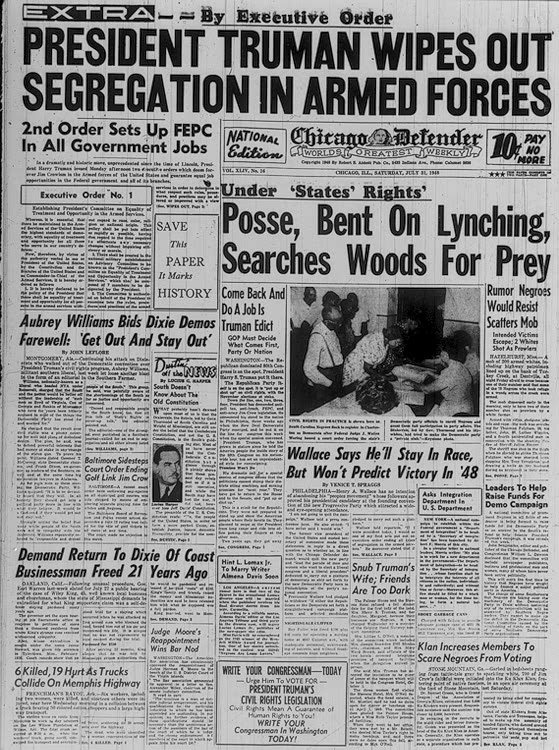 Source:  Library of Congress Which public policy view is reflected in the headline?Aracial discriminationBracial prejudiceCracial toleranceD*racial equality Bank Item NumberBank Item NumberG.C.2.13.M2BenchmarkBenchmarkSS.7.C.2.13Cognitive ComplexityCognitive ComplexityMItemItemWhich option reflects a long term policy goal?Acollecting canned food to give to the poorBcollecting signatures to run for public officeCcollecting soap and shampoo to send overseasD*collecting signatures to put an amendment on the ballotBank Item NumberBank Item NumberG.C.2.13.M3BenchmarkBenchmarkSS.7.C.2.13 Cognitive ComplexityCognitive ComplexityMItemItemBelow is a button worn by a citizen.    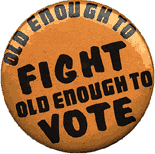 Which public policy perspective reflects the views of the citizen wearing the button?Ayouth literacy B*youth suffrage Cyouth education Dyouth employmentBank Item NumberBank Item NumberG.C.2.13.H1BenchmarkBenchmarkSS.7.C.2.13Cognitive ComplexityCognitive ComplexityHItemItemBelow are views related to education.---------------------------1.  Civics should be taught in public schools.2.  Good citizenship is learned in communities.  ---------------------------Which conclusion can be drawn from these views?APolitical conflict is a threat to strong societies.BCivic participation should be learned at home.CPolitical conflict should be reduced through legislation.D*Civic involvement is important to building strong societies. 